INDICAÇÃO Nº 4964/2016Sugere ao Poder Executivo Municipal que pinte a guia de branco sob o pontilhão da SP 304 entre os Bairros Jd. Itamaraty e Parque Olaria.Excelentíssimo Senhor Prefeito Municipal, Nos termos do Art. 108 do Regimento Interno desta Casa de Leis, dirijo-me a Vossa Excelência para sugerir ao setor competente que pinte a guia de branco sob o pontilhão da SP 304 entre os Bairros Jd. Itamaraty e Parque Olaria.Justificativa:Fomos procurados por usuários do local solicitando essa providencia, para aumentar a segurança principalmente no período noturno.Plenário “Dr. Tancredo Neves”, em 03 de Outubro de 2016.José Luís Fornasari                                                  “Joi Fornasari”Solidariedade                                                    - Vereador -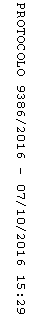 